ТЕСТ ПО ТЕМЕ   «  СРЕДНЕВЕКОВОЕ ИСКУССТВО. АРХИТЕКТУРА».На тесте ничего не писать и не подчеркивать!Назовите два основных стиля в развитии средневекового европейского искусства.Когда появился термин «романский стиль»?Что характерно для романских построек?  Назовите основные типы романских построек. Замки строились на высоких холмах, откосах рек, обносились стеной и рвом. С ними контрастировали непритязательные жилища крестьян. Замки всегда строились в таких местах, которые были удобны для защиты. Поскольку главной заботой были крепость и солидность здания, архитектура их не отличалась особым изяществом и вкусом.  Назовите стиль.Структура этого основного жилища – должна была обеспечить его неприступность и являлась важнейшим пунктом обороны замка. Назовите сооружение.Вытянутое в плане здание, интерьер которого разделен рядами колонн на продольные залы (нефы). Назовите тип постройки.Что это (тип сооружения)? Назовите стиль. 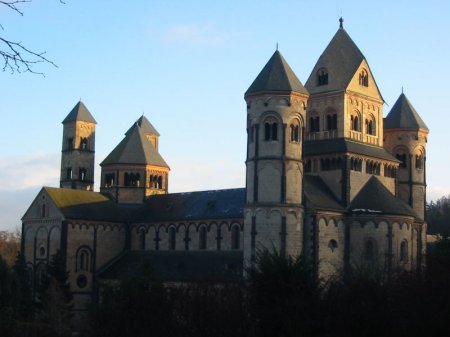 Назовите стиль интерьера.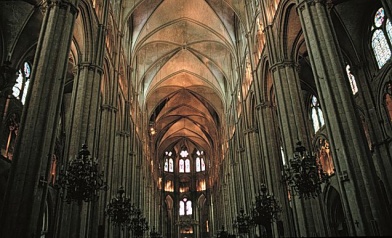 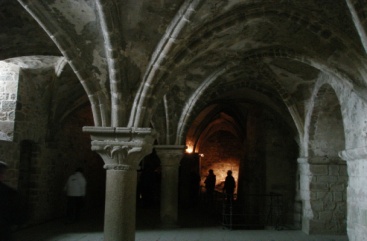 Что это? Назовите стиль.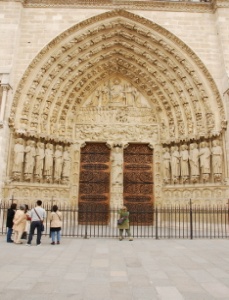 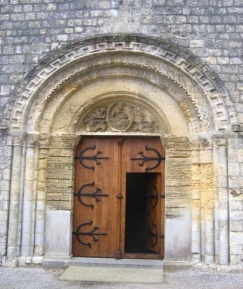 Своеобразный вид живописи, в котором изображение составляется из кусков цветных расписанных стекол, соединенных между собой узкими свинцовыми полосами.Что это? Назовите стиль. 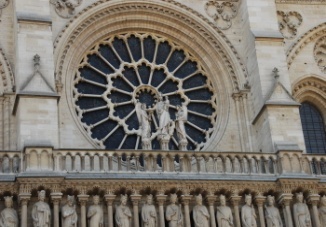   Это позднеготическое чудо, которое содержит целый лес шпилей и скульптур, мраморных остроконечных башенок и колон, сплетенных вместе паутиной парящих опор. Единственное в Европе сооружение в этом стиле выполненное из белого мрамора. Что это? Назовите стиль. 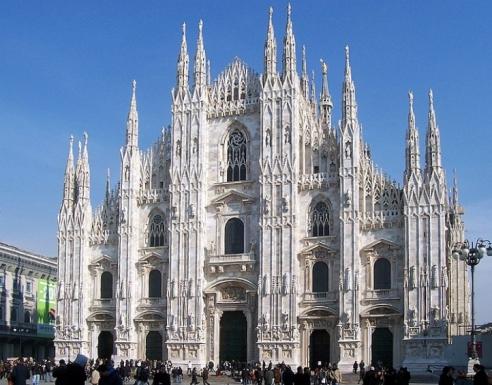   В каком соборе находится самый большой действующий колокол Западной Европы ?         По легенде сигнальщик, стоявший на башне, увидел приближающееся войско Батыя и затрубил, но тут в горло ему вонзилась татарская стрела. В память об этом каждый час с башни трубят на все четыре стороны сигнал тревоги, обрывающийся на высокой ноте. Этот звук стал в Польше сигналом точного времени. Назовите сооружение. Стиль. Город. Он хорошо известен по фильмам о Гарри Поттере, именно этот собор обернулся на экране школой Хогвартс.  Происхождение термина «готика». В этом соборе самый длинный готический неф (169 м) Назовите собор и стиль. Назовите собор и стиль. 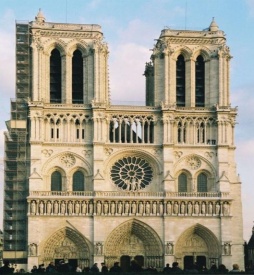 Самый большой по высоте шпиля (161 м). Назовите собор.Назовите периоды развития готики. 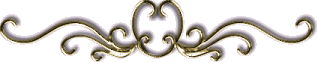 